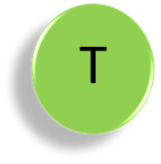 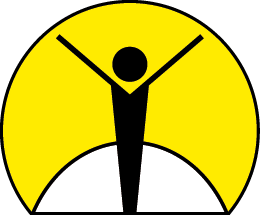 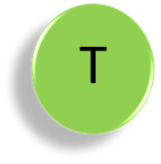 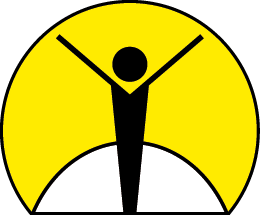 SalonDes RessourcesÉcole l’Impact27 février 2019De 17h30 à 20hIl nous fait plaisir de vous accueillir pour une troisième année consécutive!Plusieurs ressources de notre communauté se rassemblent sous le même toit afin de vous offrir une expérience enrichissante!  Un accès direct à l’information, des intervenants dévoués et spécialisés ayant chacun leur champ d’expertise afin de vous soutenir dans votre démarche et dans la planification de votre projet de vie.  Les différents organismes aborderont plusieurs sphères de vie soit l’autonomie personnelle, l’intégration socioprofessionnelle et l’emploi, l’éducation et la formation, la participation à la communauté, les loisirs et le réseau social ainsi que la résidence et le transport.  RENCONTRE LES RESSOURCES DE TA COMMUNAUTÉMRC les Moulins et MRC L’AssomptionEssor IIMaison des jeunes La BarakUNIATOXCarrefour jeunesse emploi des MoulinsÉcole de conduite LauzonCentre multiservices des SamaresDéfi-intégration-développement-accompagnement, DIDALes amis de la déficience intellectuelle de la Rives-NordDysphasie LanaudièreSociété de l’Autisme LanaudièreLe Grand Chemin (Centre spécialisé pour adolescents)Centre La Croisée, éducation aux adultesAu plaisir! L’Équipe de l’école l’Impact